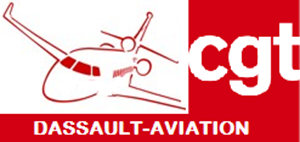 Déjà 15 semaines d’appels à la grève sur tous les sites !La direction cherche à tout prix à le minimiser, mais, ce bras de fer est inédit depuis 20 ans ! La direction générale, fébrile, cherche actuellement une « porte de sortie » : AG exceptionnelle ?  Prime ?  Avancée de la date d’ouverture des NAO ? Nouvelle avancée « sociale » ?En attendant que la DG se décide, le mouvement s’ancre pour durer !  
OUI, nous voulons 200 € net d’augmentation mensuelle pour tous !La Direction Générale essaye d’ores et déjà de mettre fin à ce mouvement dans une parodie de dialogue social, à l’aide de ses meilleurs alliés (un indice : regardez qui rentre dans le mouvement avec des propositions ridicules…). 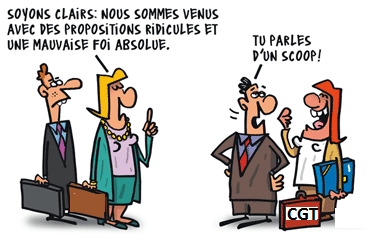 Continuons de ralentir la production ! C’est le moyen de faire bouger la Direction !Vendredi 11 juin après-midi, la CGT appelle à une USINE VIDE, PAR TOUS LES MOYENS (APTT, congés...), dont la grève :Salariés en normal : grève de 13h à 16hSalariés en équipe : 3h de grève en fin de postePour les cadres forfait en jours : grève à partir de 14hMartignas, jeudi 10 juin 2021